Appel des convivialistesAlternatives économiques, 25/03/2023Crise des retraites : Il est grand temps de renouer le dialogue Collectif de personnalités25/03/2023 FacebookTwitterPartager sur ... LinkedInMail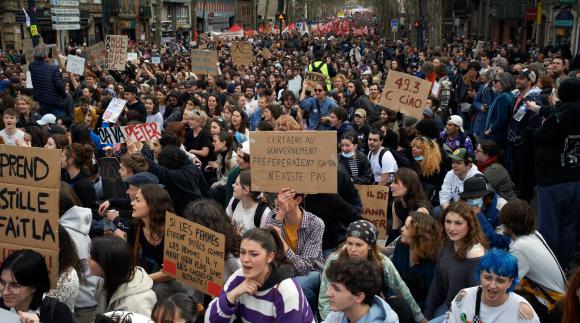 Les sociologues Pierre Rosanvallon, François Dubet ou Alain Caillé (porte-parole des convivialistes), les philosophes Dominique Méda et Patrick Viveret, le président du Labo de l'ESS Hugues Sibille, les économistes Robert Boyer ou encore Denis Clerc (le fondateur d’Alternatives Economiques) font partie des quelque 140 personnalités qui appellent à construire des passerelles et des espaces de débat communs pour sortir de la crise démocratique.Le passage de la loi sur les retraites au forceps du 49-3 a été ressenti par la grande majorité des Françaises et Français comme un nouveau coup de boutoir porté à la démocratie. La responsabilité du gouvernement est immense, mais c’est l’ensemble du système politique français qui se retrouve au bout du compte discrédité. Il est donc grand temps que la société civique – associations, syndicats, réseaux de bonne volonté citoyenne etc.- , prenne en charge elle aussi les enjeux politiques dont elle est porteuse.Le spectacle donné par la classe politique française est particulièrement inquiétant. Il faut le dire, non pas pour entonner la musique délétère du « tous pourris » ou pour appeler à on ne sait quel chambardement de la démocratie représentative et du système des partis, mais pour presser ceux-ci de se ressaisir, de sortir de leur nombrilisme et de s’ouvrir aux actions et aux analyses de la société civique organisée ou des intellectuels engagés. Et pour que, réciproquement, intellectuels et réseaux civiques assument leurs responsabilités politiques. La politique est une affaire trop sérieuse pour l’abandonner à ses seuls professionnels, à ceux qui vivent de la politique autant ou plus, parfois, que pour la politique.L’écart se creuse toujours plus entre les Français(e)s et leurs institutions politiques. L’incapacité de ces dernières à dire où nous en sommes et où nous devrions aller, alimente une montée sans fin de l’abstention et un désintérêt massif des jeunes pour la politique. Que faire face au réchauffement climatique et au franchissement des limites planétaires ? À la dégradation de nos services publics ? À la désindustrialisation de la France qui induit un déficit abyssal de notre balance commerciale ? À la sécession des plus riches toujours plus riches ? À l’impuissance relative de l’Europe face aux empires ? À l’éclatement de notre société en réseaux numériques qui s’ignorent ou se haïssent, etc. ?Sur toutes ces questions si vitales, la classe politique donne le sentiment de ne pas vouloir voir ou de ne pas savoir proposer grand-chose. Elle oscille entre l’évocation d’hypothétiques révolutions imaginaires ou la mise en avant de mesures techniques censées tout régler d’un seul coup d’un seul à condition qu’on les explique bien à un peuple supposé mal comprendre. Le vide de la pensée politique se réduit alors au pur calcul économique.  De ces dysfonctionnements, le débat actuel sur les retraites aura donné une illustration caricaturale. Espérons qu’elle serve de révélateur salutaire de l’épuisement de notre système politique. Dans cette affaire, qui se sera montré à la hauteur des enjeux ? Le gouvernement a perdu tout crédit en ne soumettant pas au débat les éléments d’information et de prévision statistique dont il disposait, en se contredisant, et en faisant reposer une part importante du poids de sa réforme sur les plus faibles. Le président de la République en préférant le forcing solitaire à la concertation. La droite en défendant l’inverse de ce qu’elle prônait hier. Le RN engrange en ne disant et ne faisant rien, et en profitant mécaniquement des erreurs des autres partis qui lui ouvrent un boulevard. Une partie de la NUPES, empêtrée dans les surenchères, s’est mise dans la situation d’apparaître comme celle qui a rendu impossible tout débat au Parlement et qui, du coup, un comble, s’est retrouvée en opposition aux forces syndicales qu’elle est censée défendre. L’impression qui en ressort est que personne n’écoute personne ou n’argumente. Lorsque des mesures sont proposées, leurs auteurs semblent se soucier plus de l’avantage électoral qu’ils pourraient en retirer que de leur cohérence avec d’autres mesures ou de leurs effets pervers possibles. Que ce soit à l’intérieur des partis ou dans les rapports entre eux, la concurrence de tous avec tous enferme chacun dans le quant à soi et le court-termisme. Seul compte l’avantage électoral immédiat présumé.Comment sortir de cette impasse éminemment dangereuse et qui pourrait conduire, comme on l’a vu dans d’autres pays, à voir la France basculer elle aussi dans une forme de populisme d’extrême droite ?Il n’existe évidemment aucune recette magique. Mais il serait criminel de ne pas tenter quelque chose. Le nœud du problème tient notamment au repli sur soi de la classe politique, à son incapacité à entrer en dialogue effectif avec les forces actives de la nation et au court-termisme qui en résulte. Symétriquement, il renvoie à la difficulté de ces mêmes forces vives à penser et à peser politiquement. Il est donc urgent de construire des passerelles et des espaces de débat communs. Ceux qui y participeraient s’engageraient à respecter une éthique de la discussion et à se montrer davantage soucieux du bien commun que de leurs intérêts individuels, partidaires ou organisationnels à court terme.Après la seconde guerre mondiale la « planification à la française » a permis d’associer avec succès experts, chefs d’entreprise, syndicats etc. dans l’invention d’un avenir commun. Nous appelons tous ceux qui partagent notre diagnostic, syndicalistes, politiques, intellectuels, militants associatifs, entrepreneurs, fonctionnaires, etc. à devenir parties prenantes d’un processus de coordination concertée des actions citoyennes de transition sociale, écologique et démocratique. Il pourrait se présenter sous la forme d’assemblées autoorganisées du long terme, locales, régionales et nationale, seules à même de rendre possible l’indispensable transition écologique dans le plein respect de la justice sociale.L’impasse dans laquelle nous a enfermés le non-débat sur les retraites (et, donc, entre autres, sur le statut du travail) atteste de l’urgence de faire émerger des espaces de dialogue et de réflexion partagée entre militants politiques et réseaux civiques. Et, dans l’immédiat, d’organiser au plus vite, par exemple, à partir de cette question devenue si centrale, un référendum d’initiative partagée. Les signataires de ce texte s’engagent à tout faire pour réunir des acteurs politiques, syndicaux, civiques et intellectuels capables de nous aider à sortir de l’ornière dans laquelle la France s’enlise et, notamment, à faire de ce RIP le point de départ d’un renouveau démocratique.Appel présenté à l’initiative du Mouvement des convivialistes21 mars 2023Premiers signataires :Claude Alphandéry résistant, créateur du Labo de l’ESSGeneviève Ancel, cofondatrice des Dialogues en HumanitéBlondiaux Loïc, politologueRobert Boyer, économisteAlain Caillé, sociologue, porte-parole des convivialistes, revue du MAUSSDenis Clerc, économisteFrançois Dubet, sociologueAnne Hessel, Archipel Ecologie et solidaritésJean-Baptiste de Foucauld, co-fondateur du Pacte civiqueDelphine Lalu, membre du CESEDominique Méda, philosophe et sociologuePierre Rosanvallon, professeur émérite au Collège de FranceFrançois Soulage, ancien président du secours Catholique et du Collectif AlertePatrick Viveret, philosophe et essayiste, archipel de l’écologie et des solidarités.Liste complète :(c) après le nom indique que le signataire est membre de l’Association des convivialistesAbhervé Michel, bloggeurAdam Michel  (c), ingénieur et sociologue, Labo de l’ESSAlphandéry Claude  (c), créateur du Labo de l’ESS et de France ActiveAmemiya Hiroko, (c), anthropologue, directrice du Centre de recherches sur la Culture Japonaise.Amorim Marilia  (c), psychologue sociale Université Paris VIIIAncel Geneviève  (c), cofondatrice et animatrice des Dialogues en humanitéAndré Catherine  (c), journaliste, cofondatrice de Vox EuropaBernard Michel  (c), professeur honoraire des universitésBerque Augustin  (c), géographe et orientaliste, EHESSBillaudot Bernard, économisteBlondin Bernard, Nouvelle Donne, Archipel de l’écologie et des solidaritésBonnefond Pascal, astronome à l’Observatoire de Paris, laboratoire SYRTEBougnoux Daniel  (c), philosophe et essayisteBourg Dominique, philosopheBourghelle David, IAE, Université de LilleBoyer Robert, économiste, Ecole de la régulation, EHESSCaillé Alain, sociologue, Université Paris X Nanterre, Revue du MAUSS.Calame Pierre, économiste, FPH, Assemble mondiale de citoyensCastel Odile, économiste Université de RennesChabaud Julie, ancienne animatrice de l’agenda 21 Gironde et chercheuse indépendanteChambost Isabelle, enseignante chercheuse au CNAMChanial Philippe  (c), sociologue (Univ Paris VII), directeur. de la Revue du MAUSSChemla Philippe , Scic TETRISChevalier Christophe, PDG Groupe ArcherCibois Philippe  (c), sociologue, Université Saint QuentinClaeys Sébastien  (c), philosophe, professeur associé Paris SorbonneClerc Denis  (c), économisteCombes Josette  (c), Mouvement pour l’Economie Solidaire, Réseau Européen de Promotion de L’Economie SolidaireConsigny Denis  (c), ingénieur économisteCordonnier Laurent  (c), économiste, Université de LilleCoutinet Nathalie, économiste, Université Sorbonne Paris NordCueff Daniel  (c), maire honoraire de LangouetDacheux Eric  (c), essayiste ESS, Université Clermont-AuvergneDanvers Francis  (c), Sciences de l’éducation, Université de LilleDe Ronne Pierrick, Président de la coopérative BiocoopDechy François, maire de RomainvilleDesguees Danielle présidente de réseau associatifDenis Jean-Philippe, Professeur des universités, Université Paris-SaclayDesguees Danielle, ESSDevèze Jacques  (c), Pacte CiviqueDeville Damien  (c), géographe, aménagement du territoireDorival Camille, éditriceDraperi Jean-FrançoisDubet François, (c), sociologue , EHESSDufour Dany-Robert  (c), philosophe et essayisteDuval Guillaume, ancien rédacteur en chef d’alternatives économiquesFabre Adrien, CNRS researcher at CIREDFavereau Olivier  (c), économiste, Université Paris NanterreFieux Etienne, enseignant-chercheur en mathématiques, IMT, Toulouse3Fixot Anne-Marie  (c), géographe, Université de Caen, animatrice de DémosthèneFlahault François (c), philosophe, CNRSFoucauld (de) Jean-Baptiste  (c), co-fondateur du Pacte civiqueFoucre Michel, avocat honoraireFourel Christophe  (c), administrateur d’Alternatives économiquesGaulejac (de) Vincent, (c), sociologue, Université Paris-Cité.Gèze François  (c), éditeurGlémain Pascal  (c), ESS, Université de Rennes 2Gori Roland  (c), psychanalyste et essayisteGouguenheim Lucienne, enseignante retraitéeGrésy Jean-Edouard, (c), anthropologue et entrepreneurGrivel Claude, Président de l’Union Nationale des Acteurs du Développement Local (Unadel)Guenneau Denis. Coopérateur écologiste, Archipel de l’écologie et des solidaritésGuichard Laurence, paysanne boulangèreGuillotreau Patrice, économiste, Université de NantesHessel Anne, Nouvelle Donne, Archipel de l’écologie et des solidaritésHiez David, professeur de droit privé, Université du LuxembourgHoward Dick  (c), philosopheHumbert Marc  (c), économiste, Université de RennesImer Mathilde, convention citoyenne pour le climat et animatrice de la Primaire populaireInsel Ahmet  (c), économiste et politologueKhosrokhavar Farhad  (c), sociologue, EHESSLageira Jacinto, philosophe  (c), Université Paris 1 Panthéon-SorbonneLalu Delphine, CESE, présidente de la section des activités économiques (2015-2021)Lautier Marc  (c), économiste, Université de RennesLaville Jean-Louis  (c), sociologue ESS, CNAM*Le Coutour Xavier, médecin, Université de Caen, conseiller municipalLeborgne Joël, membre de Nouvelle Donne et de l’Archipel de l’écologie et des solidaritésLecoeur Erwan  (c), sociologueLecomte Jacques  (c), psychologue et essayisteLemoine Philippe Forum action modernitésLimouzin Jacques, président du Mouvement des RégiesLourdel Nathalie, directrice d’Autremen, coaching de transitionsLouviot Denis, Porte-parole Nouvelle Donne, Archipel de l’écologie et des solidaritésMaisonnasse Julien, Uni. Aix-Marseille Université – LESTMaréchal Gilles, dirigeant ESS, économiste associé CNRSMarsal Pierre, agro-économisteMassiah Gus  (c), économiste altermondialisteMéda Dominique  (c), philosophe et sociologue, Institut VeblenMercierArnaud, Institut Français de Presse, Université Paris-Panthéon-AssasMonteil Pierre-Olivier  (c), philosophe et essayisteMorin François, économiste, Université Toulouse – CapitoleMuller David, chargé de projet « promotion de la santé » – Pas de Côté en SantéNaszlalyi Philippe, Directeur de La Revue des Sciences de GestionNinet Jacques, économiste essayisteNouhalat Laure, journalisteOuassak Fatima, maison des potesPascarel Laure, librairie UtopiaPeclet Jean, professeur retraitéPérez Roland, économiste et gestiologue – Université de MontpellierPerrin Jacques  (c), économistePhilippe Alain, Ancien Président de la Fondation Macif, fondateur du Réseau des AccorderiesPraquin Nicolas, Professeur des Universités en Sciences de GestionProulx Serge  (c), sociologue, professeur émérite, UQAM.Pugliesi Paul-Simon  (c), médecin, hôpital de Chalon sur Saône, collectif Santé en danger.Rosanvallon Pierre, professeur émérite au Collège de FranceReau Reymond, Agronome INRAERousselet Micheline, Professeur de SES retraitée et critique de théâtreRoustang Guy  (c), économiste et sociologue, animateur de l’ECCAP.Sabourin Eric, sociologue, CIRADSaint Marc Josette, Ee Salariée du Régime Agirc ArrcoSalles Maryse, informatique, MCF émérite, Université de ToulouseSalomon Thierry, énergéticien, responsable associatif.Satre Buisson JoëlSaussois Jean-Michel, sociologue ESCPSauter Christian, ancien ministreSegers Philippe  (c), physicien de l’atmosphère, Archipel de l’écologie et des solidaritésSibille Bastien, président des LicoornesSibille Hugues  (c), président du Labo de l’ESSSoulage Bernard, responsable associatif, ancien parlementaire européenSoulage François , ancien Président du Secours Catholique et du Collectif AlerteStoessel-Ritz Josiane, sociologue, université de Haute-AlsaceStuder Marion, économisteSue Roger  (c), sociologue et essayiste, Université de Paris VTardieu Bruno  (c), ATD Quart-MondeTerestchenko MIchel  (c), philosophe, Université de ReimsTesson Anne, présidente d’Ecologie au QuotidienToledano Jacques  (c), ingénieur, ex vice-président AMDValabregue Antoine, pédagogueVandenberghe Frédéric  (c), sociologueVercher-Chaptal Corinne, Un. Sorbonne-Paris Nord, présidente du RIODDVeyret Claude, fondateur d’Ecologie au Quotidien, cofondateur de BiovalléeVicherat Denis  (c), éditions UtopiaVieille Jean-Noël, économiste et analyste financierVirat Jean-Louis  (c), expert-comptable retraité, président du Laboratoire de la TransitionViveret Patrick  (c), philosophe et essayiste, Archipel de l’écologie et des solidaritésWallenhorst Nathanaël  (c), vice doyen recherche à l’UCO, essayisteWeber Juliette  (c), chercheure en ESS à la MACIF et à Centrale SupélecWeil Bertrand, doyen honoraire de la faculté médecine de CréteilWilson Michel, militant écologiste